ORG106RETENTION OF RECORDSBerkshire Healthcare NHS Foundation Trust  Did you print this document yourself?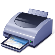 Please be advised that Berkshire Healthcare discourages the retention of hard copies of policies and can only guarantee that the policy on the intranet is the most up-to-date version.Re-issued: 		May 2018	Review Date: 	May 2020Version:		1POLICY DEVELOPMENT  ORG106 – RETENTION OF RECORDS This document contains material that is distributed under licence from IT Governance Ltd. No reproduction or distribution of this material is allowed outside of Berkshire Healthcare without the permission of IT Governance LtdINDEXSCOPEBerkshire Healthcare’s records, whether analogue or digital, are subject to the retention requirements of this procedure.Records can be health records about patients, staff records for employees or business information.RESPONSIBILITYThe following roles are responsible for retention of these records because they are the information asset owners.Asset owners are responsible for ensuring that all personal data is collected, retained and destroyed in line with the requirements of the General Data Protection Regulation (GDPR)The Director of Finance (CFO) is responsible for retention of financial (accounting, tax) and related records.The Human Resources Director is responsible for retention of all HR records.The Director of Estates & Facilities is responsible for retention of all Health and Safety records [etc].The Company Secretary is responsible for retention of all other statutory and regulatory records.The Data Protection Officer is responsible for storage of data in line with this procedure.POLICYBerkshire Healthcare will identify the minimum retention periods. A local departmental review may determine whether records are to be selected for permanent reservation, destroyed or retained by Berkshire Healthcare - for litigation or research purposesThe required retention periods by record type, are recorded in Appendix A to this policy under the following categories:Record typeRetention startRetention periodAction at end of retention periodWhenever the agreed schedule is used, the guidelines listed below should be followed:-Local requirements/ instructions must be considered before activating retention periods in the schedule.Decisions to destroy records should also be considered locally, in the light of the need to preserve records whose use cannot be fully anticipated at the present time but which may be of value to future generations (a destruction log must be retained).Electronic linkage to the physical records must be considered.Recommended minimum retention periods should be calculated from the end of the calendar or accounting year following the last entry on the record.Compliance with the Data Protection Act 2018 in that secure storage is provided and data are not kept for longer than necessary for the purpose for which it was collected. The implementation of electronic systems allows us to store documents electronically and allows us to move towards our vision of an electronic-only record. If a document is part of the clinical (or other) record and not required to be kept in hard copy form (for legal or other purposes), if a clear and legible copy of the record has been scanned, verified and attached to the correct record, the original may be securely destroyed. The Data Protection Officer and Service Lead are responsible for destroying data once it has reached the end of the retention period as specified in Appendix A. Destruction must be completed within 60 days of the planned retention period. To ensure that confidentiality is maintained at all times, records will be destroyed by shredding or securely destroyed by the archiving supplier. Refer to the Records Management Policy (ORG038) for further information on permanent retention of documents. Appendix A – Retention ScheduleCOMMENTS / FEEDBACK (This form can be photocopied as needed)ORG106 – RETENTION OF RECORDS POLICYName ____________________________________  Date _______________Address _______________________________________________________Return comments for consideration three months prior to review date to the designated policy lead or Governance Administration Manager, 2nd Floor, Fitzwilliam House, Skimped Hill Lane, Bracknell, RG12 1BQ.  Tel: 01344 415623.Equality Analysis – Template‘Helping you deliver person-centered care and fair employment’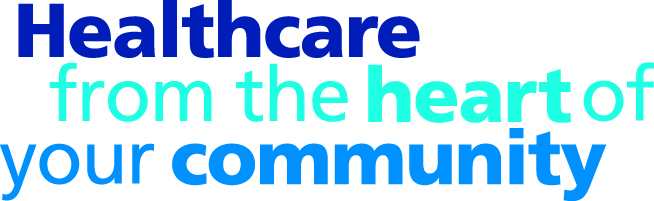 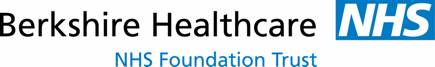 This policy has been published ahead of final ratification by the Information Governance Group and Non Clinical Risk Group due to the need for the organisation to comply with the GDPR Regulations.This policy version is now to be followed by all staff.Policy Number:ORG106Title of Policy:Retention of RecordsCategory:OrganisationalDistribution Areas:All Berkshire Healthcare DepartmentsIndex:Page 3Total number of pages:32Ratified by:Non Clinical Risk Group – 16th August 2018 (pending)Issued:May 2018Review Date:May 2020Replaces Policy:N/APolicy Lead:Data Protection OfficerFor Policy information:Policy Administration2nd FloorFitzwilliam HouseSkimped Hill LaneBracknellRG12 1BQ01344 415623History:Version 1:  Issued May 2018 ahead of final ratification by the Non Clinical Risk Group  and Information Governance Committee to comply with GDPR RegulationsDesignated Lead:Data Protection OfficerPolicy Consultants:IT Compliance & Audit DepartmentDistributed for comments:Information Governance Committee – 26th July 2018 (pending)SectionContentPage1.Scope42.Responsibility43.Policy4Appendix ARetention Schedule6-28Comments/Feedback Sheet29Equality Impact Assessment30-31Broad descriptorRecord TypeRetention StartRetention period Action at end of retention period NotesCare Records with standard retention periodsAdult health records not covered by any other section in this schedule Discharge or patient last seen8 yearsReview and if no longer needed destroy Basic health and social care retention period - check for any other involvements that could extend the retention. All must be reviewed prior to destruction taking into account any serious incident retentions. This includes medical illustration records such as X-rays and scans as well as video and other formats. Care Records with standard retention periodsAdult social care records End of care or client last seen8 yearsReview and if no longer needed destroy Care Records with standard retention periodsChildren’s records including midwifery, health visiting and school nursingDischarge or patient last seen25th or 26th birthday (see Notes) Review and if no longer needed destroy Basic health and social care retention requirement is to retain until 25th birthday or if the patient was 17 at the conclusion of the treatment, until their 26th birthday. Check for any other involvements that could extend the retention. All must be reviewed prior to destruction taking into account any serious incident retentions. This includes medical illustration records such as X-rays and scans as well as video and other formats. Care Records with standard retention periodsElectronic Patient Records SystemSee NotesSee NotesDestroyWhere the electronic system has the capacity to destroy records in line with the retention schedule, and where a metadata stub can remain demonstrating that a record has been destroyed, then the code should be followed in the same way for electronic records as for paper records with a log being kept of the records destroyed. If the system does not have this capacity, then once the records have reached the end of their retention periods they should be inaccessible to users of the system and upon decommissioning, the system (along with audit trails) should be retained for the retention period of the last entry related to the schedule. Care Records with standard retention periodsGeneral Dental Services records Discharge or patient last seen10 YearsReview and if no longer needed destroy Care Records with standard retention periodsGP Patient records Death of Patient10 years after death see Notes for exceptionsReview and if no longer needed destroy Refer to IGA Records Management Code of Practice for Health and Social Care 2016Care Records with standard retention periodsMental Health records Discharge or patient last seen20 years or 8 years after the patient has diedReview and if no longer needed destroy Covers records made where the person has been cared for under the Mental Health Act 1983 as amended by the Mental Health Act 2007. This includes psychology records. Retention solely for any persons who have been sectioned under the Mental Health Act 1983 must be considerably longer than 20 years where the case may be ongoing. Very mild forms of adult mental health treated in a community setting where a full recovery is made may consider treating as an adult records and keep for 8 years after discharge. All must be reviewed prior to destruction taking into account any serious incident retentions.Care Records with standard retention periodsObstetric records, maternity records and antenatal and post natal recordsDischarge or patient last seen25 yearsReview and if no longer needed destroy For the purposes of record keeping these records are to be considered as much a record of the child as that of the mother.Care Records with Non-Standard Retention PeriodsCancer/Oncology - the oncology records of any patient  Diagnosis of Cancer30 Years or 8 years after the patient has diedReview and consider transfer to a Place of Deposit For the purposes of clinical care the diagnosis records of any cancer must be retained in case of future reoccurrence. Where the oncology records are in a main patient file the entire file must be retained. Retention is applicable to primary acute patient record of the cancer diagnosis and treatment only. If this is part of a wider patient record then the entire record may be retained. Any oncology records must be reviewed prior to destruction taking into account any potential long term research value which may require consent or anonymisation of the record. Care Records with Non-Standard Retention PeriodsContraception, sexual health, Family Planning and Genito-Urinary Medicine (GUM) Discharge or patient last seen8 or 10 years (see Notes)Review and if no longer needed destroy Basic retention requirement is 8 years unless there is an implant or device inserted, in which case it is 10 years. All must be reviewed prior to destruction taking into account any serious incident retentions. If this is a record of a child, treat as a child record as above.Care Records with Non-Standard Retention PeriodsHFEA records of treatment provided in licenced treatment centres3, 10, 30, or 50 years Review and if no longer needed destroy Retention periods are set out in the HFEA guidance at:http://www.hfea.gov.uk/docs/General_directions_0012.pdf Care Records with Non-Standard Retention PeriodsMedical record of a patient with Creutzfeldt-Jakob Disease (CJD)Diagnosis30 Years or 8 years after the patient has diedReview and consider transfer to a Place of Deposit For the purposes of clinical care the diagnosis records of CJD must be retained. Where the CJD records are in a main patient file the entire file must be retained. All must be reviewed prior to destruction taking into account any serious incident retentions.Care Records with Non-Standard Retention PeriodsRecord of long term illness or an illness that may reoccurDischarge or patient last seen30 Years or 8 years after the patient has diedReview and if no longer needed destroy Necessary for continuity of clinical care.The primary record of the illness and course of treatment must be kept of a patient where the illness may reoccur or is a life long illness.PharmacyInformation relating to controlled drugsCreationSee Notes Review and if no longer needed destroy Refer to IGA Records Management Code of Practice for Health and Social Care 2016PharmacyPharmacy prescription records  see also Controlled Drugs Discharge or patient last seen2 YearsReview and if no longer needed destroyRefer to IGA Records Management Code of Practice for Health and Social Care 2016PathologyPathology Reports/Information about Specimens and samplesSpecimen or sample is destroyedSee NotesReview and consider transfer to a Place of DepositRefer to IGA Records Management Code of Practice for Health and Social Care 2016Event & Transaction RecordsBlood bank registerCreation30 Years minimumReview and consider transfer to a Place of Deposit Event & Transaction RecordsClinical AuditCreation5 yearsReview and if no longer needed destroy Event & Transaction RecordsChaplaincy recordsCreation2 yearsReview and consider transfer to a Place of Deposit See also Corporate RetentionEvent & Transaction RecordsClinical DiariesEnd of the year to which they relate2 yearsReview and if no longer needed destroy Diaries of clinical activity & visits must be written up and transferred to the main patient file. If the information is not transferred the diary must be kept for 8 years.Event & Transaction RecordsClinical ProtocolsCreation25 yearsReview and consider transfer to a Place of Deposit Clinical protocols may have archival value. They may also be routinely captured in clinical governance meetings which may form part of the permanent record (see Corporate Records).Event & Transaction RecordsDatasets released by HSCIC under a data sharing agreementDate specified in the data sharing agreementDelete with immediate effectDelete according to HSCIC instructionhttp://www.hscic.gov.uk/media/15729/DARS-Data-Sharing-Agreement/pdf/Data_Sharing_Agreement_2015v2%28restricted_editing%29.pdf Event & Transaction RecordsDestruction Certificates or Electronic Metadata destruction stub or record of clinical information held on destroyed physical mediaDestruction of record or information20 YearsReview and consider transfer to a Place of Deposit Destruction certificates created by public bodies are not covered by an instrument of retention and if a Place of Deposit or the National Archives do not class them as a record of archival importance they are to be destroyed after 20 years.  Event & Transaction RecordsEquipment maintenance logsDecommissioning of the equipment11 yearsReview and consider transfer to a Place of Deposit Event & Transaction RecordsGeneral Ophthalmic Services patient records related to NHS financial transactions Discharge or patient last seen6 YearsReview and if no longer needed destroy Event & Transaction RecordsGP temporary resident forms After treatment 2 yearsReview and if no longer needed destroy Assumes a copy sent to responsible GP for inclusion in the primary care recordEvent & Transaction RecordsInspection of equipment recordsDecommissioning of equipment11 YearsReview and if no longer needed destroy Event & Transaction RecordsNotifiable disease bookCreation6 yearsReview and if no longer needed destroy Event & Transaction RecordsOperating theatre recordsEnd of year to which they relate10 YearsReview and consider transfer to a Place of Deposit If transferred to a place of deposit the duty of confidence continues to apply and can only be used for research if the patient has consented or the record is anonymised.Event & Transaction RecordsPatient Property BooksEnd of the year to which they relate2 yearsReview and if no longer needed destroy Event & Transaction RecordsReferrals not acceptedDate of rejection.2 years as an ephemeral recordReview and if no longer needed destroy The rejected referral to the service should also be kept on the originating service file. Event & Transaction RecordsRequests for funding for care not acceptedDate of rejection2 years as an ephemeral recordReview and if no longer needed destroy Event & Transaction RecordsScreening, including cervical screening, information where no cancer/illness detected is detectedCreation10 yearsReview and if no longer needed destroy Where cancer is detected see 2 Cancer / Oncology. For child screening treat as a child health record and retain until 25th birthday or 10 years after the child has been screened whichever is the longer.Event & Transaction RecordsSmoking cessation Closure of 12 week quit period2 yearsReview and if no longer needed destroy Event & Transaction RecordsTransplantation RecordsCreation30 YearsReview and consider transfer to a Place of Deposit See guidance at: https://www.hta.gov.uk/codes-practiceEvent & Transaction RecordsWard handover sheetDate of handover2 yearsReview and if no longer needed destroy This retention relates to the ward. The individual sheets held by staff must be destroyed confidentially at the end of the shift.Telephony Systems & Services (Out of hours, single point of contact call centres).Recorded conversation which may later be needed for clinical negligence purposeCreation3 YearsReview and if no longer needed destroy The period of time cited by the NHS Litigation Authority is 3 yearsTelephony Systems & Services (Out of hours, single point of contact call centres).Recorded conversation which forms part of the health recordCreationStore as a health record Review and if no longer needed destroy It is advisable to transfer any relevant information into the main record through transcription or summarisation. Call handlers may perform this task as part of the call. Where it is not possible to transfer clinical information from the recording to the record the recording must be considered as part of the record and be retained accordingly.Telephony Systems & Services (Out of hours, single point of contact call centres).The telephony systems record(not recorded conversations) Creation1 yearReview and if no longer needed destroy This is the absolute minimum specified to meet the NHS contractual requirement. Births, Deaths & Adoption Records Birth Notification to Child HealthReceipt by Child health department25 yearsReview and if no longer needed destroy Treat as a part of the child's health record if not already stored within health record such as the health visiting record.Births, Deaths & Adoption Records Birth RegistersCreation2 yearsReview and actively consider transfer to a Place of Deposit Where registers of all the births that have taken place in a particular hospital/birth centre exist, these will have archival value and should be retained for 25 years and offered to a Place of Deposit at the end of this retention period. 

Information is also held in the NHS Number for Babies (NN4B) electronic system and by the Office for National Statistics. Other information about a birth must be recorded in the care record. Births, Deaths & Adoption Records Body Release FormsCreation2 yearsReview and consider transfer to a Place of Deposit Births, Deaths & Adoption Records Death - cause of death certificate counterfoilCreation2 yearsReview and consider transfer to a Place of Deposit Births, Deaths & Adoption Records Death register information sent to General Registry Office on monthly basisCreation2 yearsReview and consider transfer to a Place of Deposit A full dataset is available from the Office for National Statistics.Births, Deaths & Adoption Records Local Authority Adoption Record (normally held by the Local Authority children's services) Creation 100 years from the date of the adoption orderReview and consider transfer to a Place of Deposit The primary record of the adoption process is held by the local authority children's service responsible for the adoption serviceBirths, Deaths & Adoption Records Mortuary Records of deceased  End of year to which they relate10 YearsReview and consider transfer to a Place of Deposit Births, Deaths & Adoption Records Mortuary registerCreation10 YearsReview and consider transfer to a Place of DepositBirths, Deaths & Adoption Records NHS Medicals for Adoption RecordsCreation 8 years or 25th birthdayReview and consider transfer to a Place of Deposit The health reports will feed into the primary record held by Local Authority Children’s services. This means that the adoption records held in the NHS relate to reports that are already kept in another file which is kept for 100 years by the appropriate agency and local authority.Births, Deaths & Adoption Records Post Mortem RecordsCreation10 yearsReview and if no longer needed destroy The primary post mortem file will be maintained by the coroner. The coroner will retain the post mortem file including the report. Local records of post mortem will not need to be kept for the same extended time.Clinical Trials & ResearchAdvanced Medical Therapy Research Master FileClosure of research30 yearsReview and consider transfer to a Place of DepositSee guidance at: https://www.gov.uk/guidance/advanced-therapy-medicinal-products-regulation-and-licensing For clinical trials record retention please see the MHRC guidance at https://www.gov.uk/guidance/good-clinical-practice-for-clinical-trialsClinical Trials & ResearchClinical Trials Master File of a trial authorised under the European portal under Regulation (EU) No 536/2014Closure of trial25 yearsReview and consider transfer to a Place of DepositFor details see: http://eur-lex.europa.eu/legal-content/EN/TXT/?uri=uriserv:OJ.L_.2014.158.01.0001.01.ENGClinical Trials & ResearchEuropean Commission Authorisation (certificate or letter) to enable marketing and sale within the EU member states areaClosure of trial15 yearsReview and consider transfer to a Place of Deposithttp://ec.europa.eu/health/files/eudralex/vol-2/a/vol2a_chap1_2013-06_en.pdfClinical Trials & ResearchResearch data setsEnd of researchNot more than 20 yearsReview and consider transfer to a Place of Deposithttp://tools.jiscinfonet.ac.uk/downloads/bcs-rrs/managing-research-records.pdfClinical Trials & ResearchResearch Ethics Committee’s documentation for research proposalEnd of research5 yearsReview and consider transfer to a Place of DepositFor details please see:http://www.hra.nhs.uk/resources/research-legislation-and-governance/governance-arrangements-for-research-ethics-committees/

Data must be held for sufficient time to allow any questions about the research to be answered. Depending on the type of research the data may not need to be kept once the purpose has expired. For example data used for passing an academic exam may be destroyed once the exam has been passed and there is no further academic need to hold the data. For more significant research a place of deposit may be interested in holding the research.  It is best practice to consider this at the outset of research and orphaned personal data can inadvertently cause a data breach.Clinical Trials & ResearchResearch Ethics Committee’s minutes and papersYear to which they relateBefore 20 yearsReview and consider transfer to a Place of DepositCommittee papers must be transferred to a place of deposit as a public record: http://www.hra.nhs.uk/resources/research-legislation-and-governance/governance-arrangements-for-research-ethics-committees/Corporate GovernanceBoard MeetingsCreationBefore 20 years but as soon as practically possibleTransfer to a Place of DepositCorporate GovernanceBoard Meetings (Closed Boards)CreationMay retain for 20 yearsTransfer to a Place of DepositAlthough they may contain confidential or sensitive material they are still a public record and must be transferred at 20 years with any FOI exemptions noted or duty of confidence indicated.Corporate GovernanceChief Executive records CreationMay retain for 20 yearsTransfer to a Place of DepositThis may include emails and correspondence where they are not already included in the board papers and they are considered to be of archival interest.Corporate GovernanceCommittees Listed in the Scheme of Delegation or that report into the Board and major projectsCreationBefore 20 years but as soon as practically possibleTransfer to a Place of DepositCorporate GovernanceCommittees/ Groups / Sub-committees not listed in the scheme of delegation Creation6 YearsReview and if no longer needed destroy Includes minor meetings/projects and departmental business meetingsCorporate GovernanceDestruction Certificates or Electronic Metadata destruction stub or record of information held on destroyed physical mediaDestruction of record or information20 YearsConsider Transfer to a Place of Deposit and if no longer needed to destroyThe Public Records Act 1958 limits the holding of records to 20 years unless there is an instrument issued by the Minister with responsibility for administering the Public Records Act 1958. If records are not excluded by such an instrument they must either be transferred to a place of deposit as a public record or destroyed 20 years after the record has been closed.Corporate GovernanceIncidents (serious)Date of Incident20 YearsReview and consider transfer to a Place of Deposit Corporate GovernanceIncidents (not serious)Date of Incident10 YearsReview and if no longer needed destroyCorporate GovernanceNon-Clinical Quality Assurance RecordsEnd of year to which the assurance relates12 yearsReview and if no longer needed destroy Corporate GovernancePatient Advice and Liaison Service (PALS) recordsClose of financial year10 yearsReview and if no longer needed destroy Corporate GovernancePolicies, strategies and operating procedures including business plansCreationLife of organisation plus 6 yearsReview and consider transfer to a Place of Deposit CommunicationsIntranet siteCreation6 yearsReview and consider transfer to a Place of Deposit CommunicationsPatient information leafletsEnd of use6 yearsReview and consider transfer to a Place of Deposit CommunicationsPress releases and important internal communications Release Date6 yearsReview and consider transfer to a Place of Deposit Press releases may form a significant part of the public record of an organisation which may need to be retainedCommunicationsPublic consultationsEnd of consultation5 yearsReview and consider transfer to a Place of Deposit CommunicationsWebsiteCreation6 yearsReview and consider transfer to a Place of Deposit Staff Records & Occupational HealthDuty RosterClose of financial year6 yearsReview and if no longer needed destroy Staff Records & Occupational HealthExposure Monitoring information Monitoring ceases40 years/5 years from the date of the last entry made in itReview and if no longer needed destroy A) Where the record is representative of the personal exposures of identifiable employees, for at least 40 years or B) In any other case, for at least 5 years.Staff Records & Occupational HealthOccupational Health Reports Staff member leavesKeep until 75th birthday or 6 years after the staff member leaves whichever is soonerReview and if no longer needed destroy Staff Records & Occupational HealthOccupational Health Report of Staff member under health surveillanceStaff member leavesKeep until 75th birthday Review and if no longer needed destroy Staff Records & Occupational HealthOccupational Health Report of Staff member under health surveillance where they have been subject to radiation dosesStaff member leaves50 years from the date of the last entry or until 75th birthday, whichever is longerReview and if no longer needed destroy Staff Records & Occupational HealthStaff Record Staff member leavesKeep until 75th birthday (see Notes)Create Staff Record Summary then review or destroy the main file.This includes (but is not limited to) evidence of right to work, security checks and recruitment documentation for the successful candidate including job adverts and application forms. May be destroyed 6 years after the staff member leaves or the 75th birthday, whichever is sooner, if a summary has been made.Staff Records & Occupational HealthStaff Record Summary6 years after the staff member leaves75th Birthday Place of Deposit should be offered for continued retention or DestroyPlease see page 36 for an example of a Staff Record Summary used by an organisation.Staff Records & Occupational HealthTimesheets (original record)Creation2 yearsReview and if no longer needed destroy Staff Records & Occupational HealthStaff Training records CreationSee NotesReview and consider transfer to a Place of DepositRecords of significant training must be kept until 75th birthday or 6 years after the staff member leaves. It can be difficult to categorise staff training records as significant as this can depend upon the staff member’s role. The IGA recommends: 1 Clinical training records - to be retained until 75th birthday or six years after the staff member leaves, whichever is the longer2 Statutory and mandatory training records - to be kept for ten years after training completed3Other training records - keep for six years after training completed.ProcurementContracts sealed or unsealedEnd of contract6 yearsReview and if no longer needed destroy ProcurementContracts - financial approval filesEnd of contract15  yearsReview and if no longer needed destroy ProcurementContracts - financial approved suppliers documentationWhen supplier finishes work11 yearsReview and if no longer needed destroy ProcurementTenders (successful)End of contract 6 yearsReview and if no longer needed destroy ProcurementTenders (unsuccessful)Award of tender6 yearsReview and if no longer needed destroy EstatesBuilding plans and records of major building workCompletion of workLifetime of the building or disposal of asset plus six yearsReview and consider transfer to a Place of Deposit Building plans and records of works are potentially of historical interest and where possible be kept and transferred to a place of depositEstatesCCTV See ICO Code of PracticeReview and if no longer needed destroy ICO Code of Practice: https://ico.org.uk/media/for-organisations/documents/1542/cctv-code-of-practice.pdf 
The length of retention must be determined by the purpose for which the CCTV has been deployed. The recorded images will only be retained long enough for any incident to come to light (e.g. for a theft to be noticed) and the incident to be investigated.EstatesEquipment monitoring and testing and maintenance work where asbestos is a factorCompletion of monitoring or test40 yearsReview and if no longer needed destroy EstatesEquipment monitoring and testing and maintenance workCompletion of monitoring or test10 yearsReview and if no longer needed destroy EstatesInspection reportsEnd of lifetime of installation Lifetime of installationReviewEstatesLeasesTermination of lease12 yearsReview and if no longer needed destroy EstatesMinor building worksCompletion of workretain for 6 yearsReview and if no longer needed destroyEstatesPhotographic collections of service locations and events and activities Close of collectionRetain for not more than 20 yearsConsider transfer to a place of deposit The main reason for maintaining photographic collections is for historical legacy of the running and operation of an organisation. However, photographs may have subsidiary uses for legal enquiries.EstatesRadioactive WasteCreation30 yearsReview and if no longer needed destroy EstatesSterilix Endoscopic Disinfector Daily Water Cycle Test, Purge Test, Nynhydrin TestDate of test11 yearsReview and if no longer needed destroy EstatesSurveysEnd of lifetime of installation or buildingLifetime of installation or buildingReview and consider transfer to Place of DepositFinance AccountsClose of financial year3 yearsReview and if no longer needed destroy Includes all associated documentation and records for the purpose of audit as agreed by auditorsFinance BenefactionsEnd of financial year8 yearsReview and consider transfer to Place of DepositThese may already be in the financial accounts and may be captured in other records/reports or committee papers. Where benefactions endowment trust fund/legacies - permanent retention.Finance Debtor records clearedClose of financial year2 yearsReview and if no longer needed destroy Finance Debtor records not clearedClose of financial year6 yearsReview and if no longer needed destroy Finance DonationsClose of financial year6 yearsReview and if no longer needed destroy Finance ExpensesClose of financial year6 yearsReview and if no longer needed destroy Finance Final annual accounts reportCreationBefore 20 years Transfer to place of deposit if not transferred with the board papersShould be transferred to a place of deposit as soon as practically possibleFinance Financial records of transactionsEnd of financial year6 YearsReview and if no longer needed destroy Finance Petty cashEnd of financial year2 YearsReview and if no longer needed destroy Finance Private Finance initiative (PFI) filesEnd of PFILifetime of PFI Review and consider transfer to Place of DepositFinance Salaries paid to staffClose of financial year10 YearsReview and if no longer needed destroy Finance Superannuation recordsClose of financial year10 YearsReview and if no longer needed destroy Legal, Complaints & information RightsComplaints case file  Closure of incident (see Notes)10 yearsReview and if no longer needed destroy http://www.nationalarchives.gov.uk/documents/information-management/sched_complaints.pdf 

The incident is not closed until all subsequent processes have ceased including litigation. The file must not be kept on the patient file. A separate file must always be maintained.Legal, Complaints & information RightsFraud case filesCase closure6 yearsReview and if no longer needed destroyLegal, Complaints & information RightsFreedom of Information (FOI) requests and responses and any associated correspondenceClosure of FOI request3 yearsReview and if no longer needed destroy Where redactions have been made it is important to keep a copy of the redacted disclosed documents or if not practical to keep a summary of the redactions.Legal, Complaints & information RightsFOI requests where there has been a subsequent appealClosure of appeal6 yearsReview and if no longer needed destroy Legal, Complaints & information RightsIndustrial relations including tribunal case recordsClose of financial year10 YearsReview and consider transfer to a Place of Deposit Some organisations may record these as part of the staff record but in most cases they will form a distinct separate record either held by the staff member/manager or by the payroll team for processing.Legal, Complaints & information RightsLitigation recordsClosure of case10 yearsReview and consider transfer to a Place of Deposit Legal, Complaints & information RightsPatents / trademarks / copyright / intellectual property-   End of lifetime of patent or termination of licence/actionLifetime of patent or 6 years from end of licence /actionReview and consider transfer to Place of DepositLegal, Complaints & information RightsSoftware licencesEnd of lifetime of softwareLifetime of softwareReview and if no longer needed destroy Legal, Complaints & information RightsSubject Access Requests (SAR) and disclosure correspondenceClosure of SAR3 YearsReview and if no longer needed destroy Legal, Complaints & information RightsSubject access requests where there has been a subsequent appealClosure of appeal6 YearsReview and if no longer needed destroy Page:Paragraph:Page:Paragraph:Page:Paragraph:General comments:1. Title of policy/ programme/ service being analysedRETENTION OF RECORDS POLICY1. Title of policy/ programme/ service being analysedRETENTION OF RECORDS POLICY2. Please state the aims and objectives of this work and what steps have been taken ensure that Berkshire Healthcare has paid due regard to the need to eliminate discrimination, advance equal opportunities and foster good relations between people with protected characteristics.Inform staff of the Personal Data Breach Policy that Berkshire Healthcare applies.2. Please state the aims and objectives of this work and what steps have been taken ensure that Berkshire Healthcare has paid due regard to the need to eliminate discrimination, advance equal opportunities and foster good relations between people with protected characteristics.Inform staff of the Personal Data Breach Policy that Berkshire Healthcare applies.Who is likely to be affected? e.g. staff, patients, service users Employees (Inc. permanent, temporary, bank, contractors), patients & their family/carersWho is likely to be affected? e.g. staff, patients, service users Employees (Inc. permanent, temporary, bank, contractors), patients & their family/carers4. What evidence do you have of any potential adverse impact on groups with protected characteristics?  No adverse impact identified.Include any supporting evidence e.g. research, data or feedback from engagement activities4. What evidence do you have of any potential adverse impact on groups with protected characteristics?  No adverse impact identified.Include any supporting evidence e.g. research, data or feedback from engagement activities4.1  DisabilityPeople who are learning disabled, physically disabled, people with mental illness, sensory loss and long term chronic conditions such as diabetes, HIV)Consider building access, communication requirements, making reasonable adjustments for individuals etcNo adverse impact identified.Sex Men and WomenConsider gender preference in key worker, single sex accommodation etcNo adverse impact identified.Race People of different ethnic backgrounds, including Roma Gypsies and TravelersConsider cultural traditions, food requirements, communication styles, language needs etcNo adverse impact identified.Age This applies to people over the age of 18 years. This can include safeguarding, consent and child welfareConsider access to services or employment based on need/merit not age, effective communication strategies etcNo adverse impact identified.Trans People who have undergone gender reassignment (sex change) and those who identify as transConsider privacy of data, harassment, access to unisex toilets & bathing areas etcNo adverse impact identified.Sexual orientationThis will include lesbian, gay and bi-sexual people as well as heterosexual people.Consider whether the service acknowledges same sex partners as next of kin, harassment, inclusive language etcNo adverse impact identified. Religion or beliefIncludes religions, beliefs or no religion or beliefConsider holiday scheduling, appointment timing, dietary considerations, prayer space etcNo adverse impact identified.Marriage and Civil Partnership Refers to legally recognised partnerships (employment policies only)Consider whether civil partners are included in benefit and leave policies etcNo adverse impact identified.Pregnancy and maternityRefers to the pregnancy period and the first year after birthConsider impact on working arrangements, part-time working, infant caring responsibilities etcNo adverse impact identified.Carers This relates to general caring responsibilities for someone of any age. Consider impact on part-time working, shift-patterns, options for flexi working etcNo adverse impact identified.4.11 Other disadvantaged groupsThis relates to groups experiencing health inequalities such as people living in deprived areas, new migrants, people who are homeless, ex-offenders, people with HIV.Consider ease of access, location of service,  historic take-up of service etcNo adverse impact identified.Action planning for improvement 5.1     Please outline what mitigating actions have been considered to eliminate any adverse impact?5.2     If no mitigating action can be taken, please give reasons.5.3   Please state if there are any opportunities to advance equality of opportunity? An Equality Action Plan template is appended to assist in meeting the requirements of the general dutyAction planning for improvement 5.1     Please outline what mitigating actions have been considered to eliminate any adverse impact?5.2     If no mitigating action can be taken, please give reasons.5.3   Please state if there are any opportunities to advance equality of opportunity? An Equality Action Plan template is appended to assist in meeting the requirements of the general dutySign offSign offName of person who carried out this analysis:  IT Compliance & Audit ManagerName of person who carried out this analysis:  IT Compliance & Audit ManagerDate analysis completed:  April 2018Date analysis completed:  April 2018Date analysis was approved by responsible Director:   Ratified by the Non Clinical Risk Group – 16th August 2018Date analysis was approved by responsible Director:   Ratified by the Non Clinical Risk Group – 16th August 2018